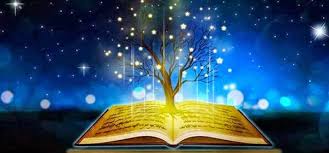 Los Registros Akáshicos son la memoria universal de la existencia, un espacio multidimensional dónde se archivan todas las experiencias del alma incluyendo todos los conocimientos y las experiencias de las vidas pasadas, la vida presente y las potencialidades futuras. Este sistema energético contiene todas las potencialidades que el Alma posee para su evolución en esta vida y su verdadera razón de ser, el sentido de la existencia. Existe para el plano individual, planetario y universal con diferentes frecuencias vibratorias.